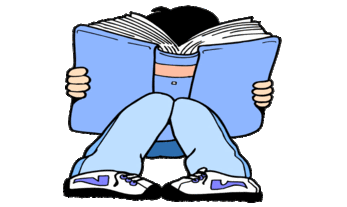 YEAR 1 HOME LEARNING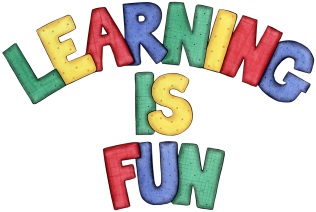 YEAR 1 HOME LEARNINGDate Set4.4.16Date Due15.4.16MathleticsNumber and Place Value to 100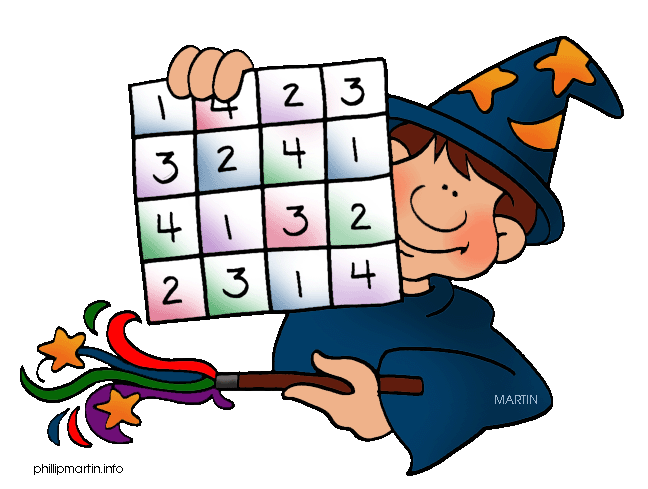 Number Line Order Children need to learn their 2,5, 10x  tables off by heartChildren to learn number bonds to 20 and 50 SpellodromeWritingList 21Practice 5 words from list 5 in cursive handwriting (you do not need to bring this into school) ReadingRecommended daily reading time:Year 1 15-20 minutes Home Learning ProjectDate Set: 04.03.16                          Date Due: 15.04.16Make a book about different plants and animals you have seen in the gardens or parks.GreekPlease go to Greek Class Blog for Greek Home LearningGreek Class - St Cyprian's Greek Orthodox Primary Academy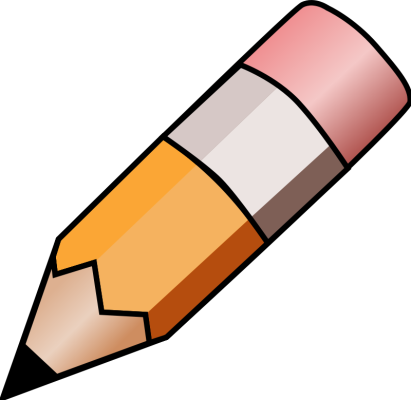 